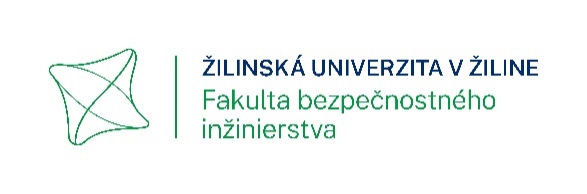 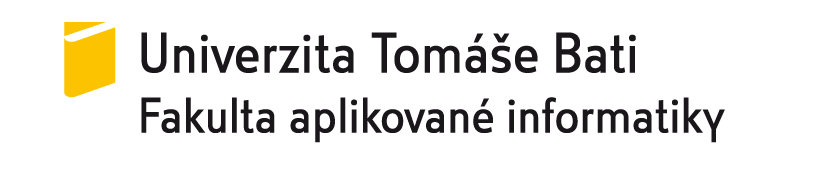 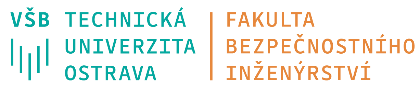 CONTRIBUTION APPLICATIONSend back no later than 08. 03. 2024
YOUNG SCIENCE 2024Author: ____________________________________________________________________Co-authors: ________________________________________________________________Institution Name: ________________________________________________________Address: ___________________________________________________________________E-mail: ____________________________________________________________________Title of the contribution:Contribution Abstract (80 to 100 words):Date and author signature:______________________________________________________